This versatile 1 second to 64 minute ISARMv3 now has a new mode 7 in addition to the previous version’s 6. Timing period potentiometer is replaced by a DIL switch enabling quicker and more accurate time settings. Time range is extended to 64 minutes.Individual +ve & -ve terminals for trigger and reset eliminate the need for jumper links to select polarity of both.Auto voltage selection – just connect either 12 or 24volts DC to the power terminals and the ISARMv3 will do the rest.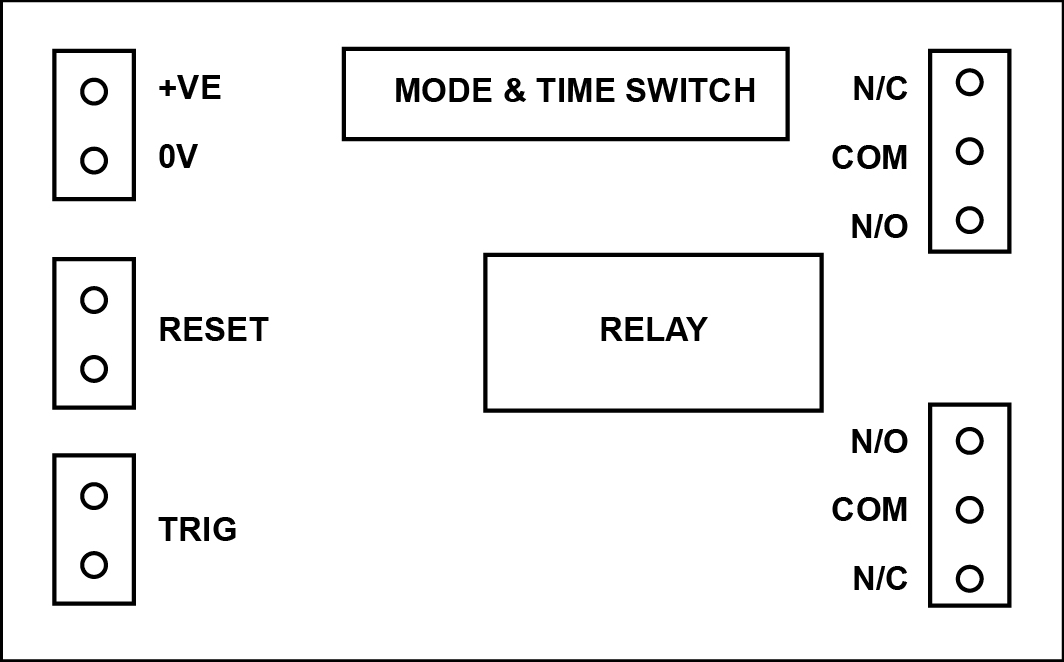 Operating Modes:Mode 1	Relay latches on after a trigger 
– requires a reset Mode 2	Relay on for the timed period 
after a momentary triggerMode 3	Relay on whilst trigger is 
present, stays on for timed period after trigger removed, timer resets if trigger re-applied during time period, – thus extending the time periodMode 4	Relay on after trigger present for more than timed period, off when trigger removedMode 5	Relay on whilst trigger is applied for a maximum of the timed periodMode 6	Timed period starts after trigger is removed, relay on if trigger not re-applied before time outMode 7	Momentary trigger, relay on for set time period, off at end of time period. Or if trigger is still present after time period relay on until trigger removed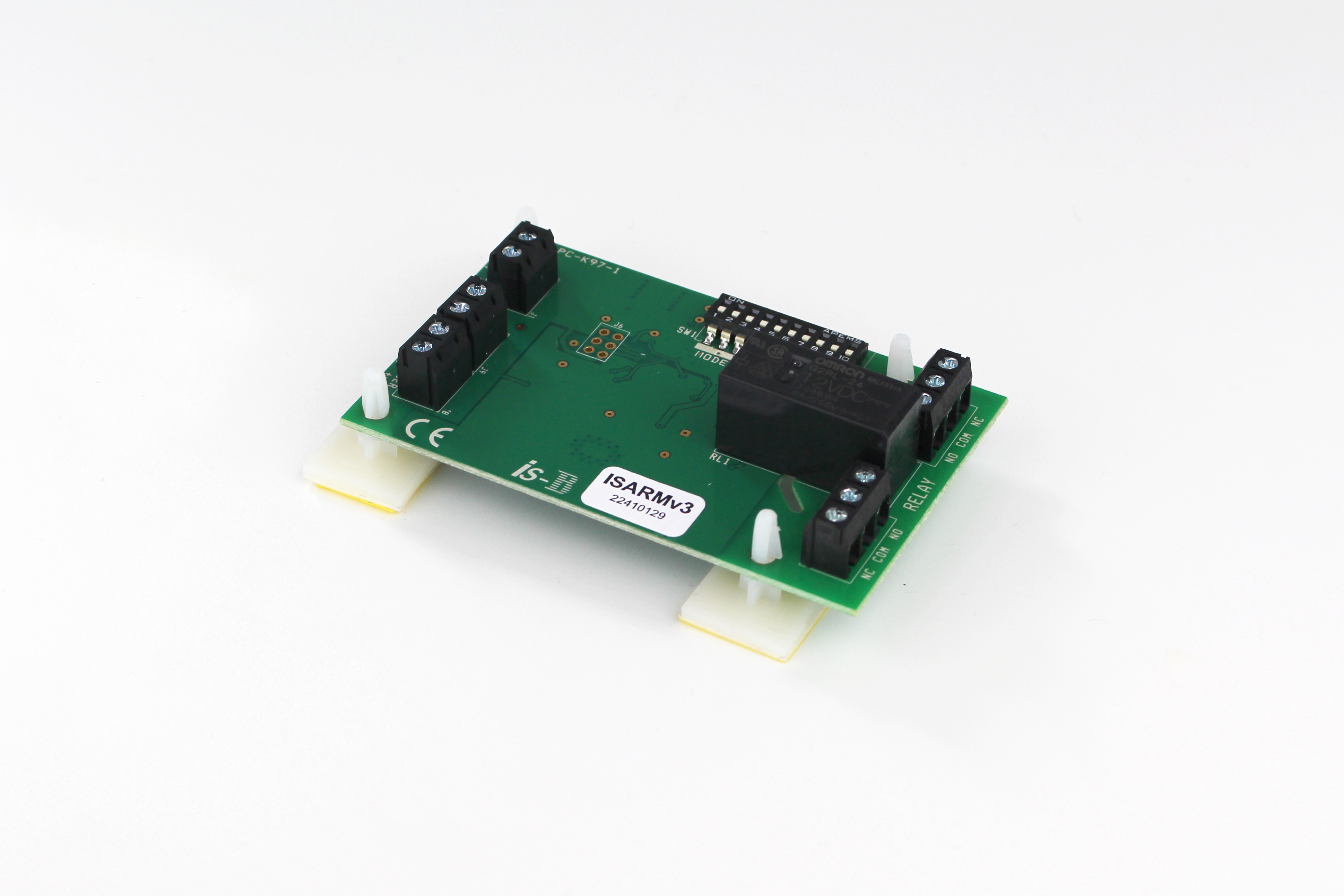 Operating Voltage10 - 24 Volts DCQuiescent Current15mA at 12 V
17mA at 24 VRelay Active39mA at 12 V
41mA at 24 VOperating Conditions-10°C to +60°CTrigger and ResetHigh: >5 V DC
Low: <0.8 V DCRelay ContactsMin 10mA, Max 8A at 240V AC & 30V DCSupply InputReverse polarity protectedDimensions56mm (W)90mm (L)18mm (H)Packing Weight50g